Supplementary informationSupplementary table 1: Soil and vegetable sampling details  Supplementary table 2: Reference parameter values used for heavy metal assessmentSupplementary table 3: PCA with six heavy metals from soil samples. 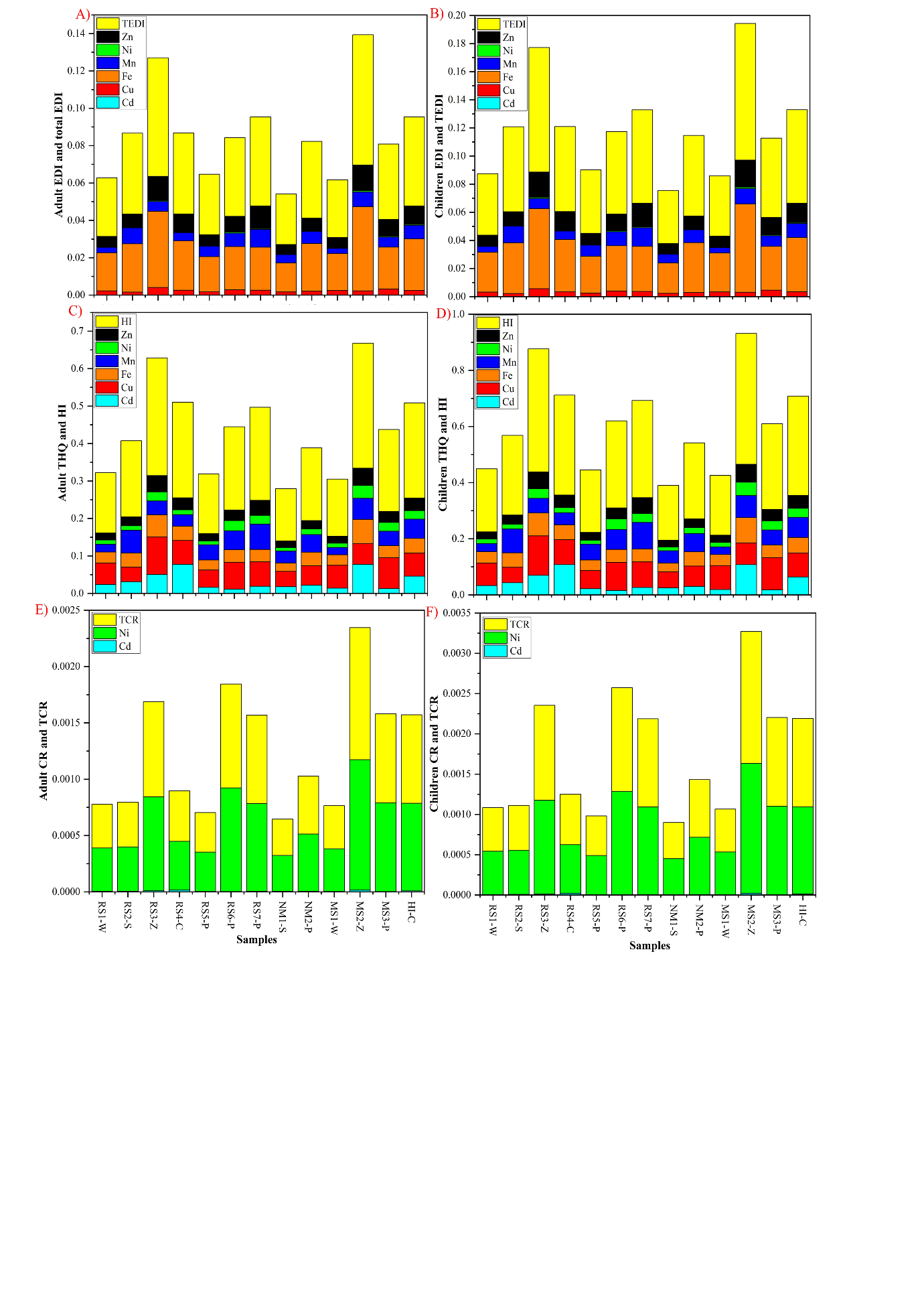 Supplementary Figure 1: Noncarcinogenic and carcinogenic health risks assessment of heavy metals from the cucurbit vegetables. EDI and TEDI of A) adult and B) children, THQ and HI of C) adult and D) children.  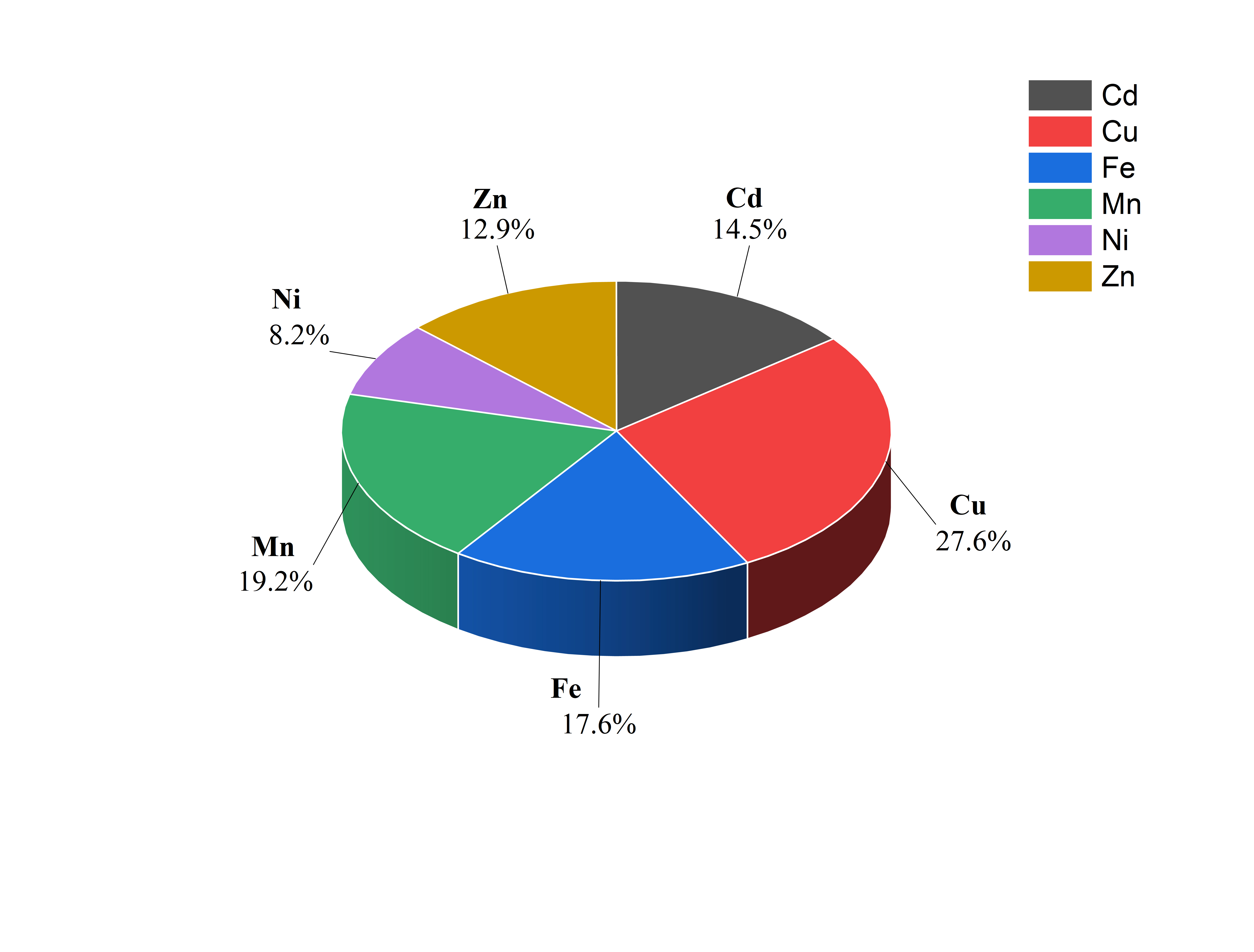 Supplementary Figure 2: Contribution of each heavy metal to the total HI (%). Reference1. 	Organization, W. H. The world health report 2002: reducing risks, promoting healthy life; World Health Organization, 2002.2. 	Harmanescu, M.; Alda, L. M.; Bordean, D. M.; Gogoasa, I.; Gergen, I. Heavy metals health risk assessment for population via consumption of vegetables grown in old mining area; a case study: Banat County, Romania. Chemistry Central Journal 2011, 5, 1-10.3. 	Gao, S.; Luo, T.-C.; Zhang, B.-R.; Zhang, H.-F.; Han, Y.-w.; Zhao, Z.-D.; Hu, Y.-K. Chemical composition of the continental crust as revealed by studies in East China. Geochimica et cosmochimica acta 1998, 62 (11), 1959-1975.4. 	Ravichandran, M.; Baskaran, M.; Santschi, P. H.; Bianchi, T. S. History of trace metal pollution in Sabine-Neches estuary, Beaumont, Texas. Environmental science & technology 1995, 29 (6), 1495-1503.5. 	Lide, D. R. Abundance of elements in the Earth’s crust and in the sea. CRC handbook of chemistry and physics, Internet Version 2005, 14-17.6. 	Martínez-Sánchez, M.; Pérez-Sirvent, C. Niveles de fondo y niveles genéricos de referencia de metales pesados en suelos de la Región de Murcia. Universidad de Murcia. Región de Murcia, Consejería de Desrrollo Sostenible y Ordenación del Territorio. Murcia, Spain 2007.7. 	Azizi, M.; Faz, A.; Zornoza, R.; Martinez-Martinez, S.; Acosta, J. A. Phytoremediation Potential of Native Plant Species in Mine Soils Polluted by Metal(loid)s and Rare Earth Elements. Plants (Basel) 2023, 12 (6). DOI: 10.3390/plants12061219  From NLM.8. 	Antoine, J. M.; Fung, L. A. H.; Grant, C. N. Assessment of the potential health risks associated with the aluminium, arsenic, cadmium and lead content in selected fruits and vegetables grown in Jamaica. Toxicology reports 2017, 4, 181-187.9. 	Javed, M.; Usmani, N. Accumulation of heavy metals and human health risk assessment via the consumption of freshwater fish Mastacembelus armatus inhabiting, thermal power plant effluent loaded canal. SpringerPlus 2016, 5, 1-8.10. 	Yang, J.; Ma, S.; Zhou, J.; Song, Y.; Li, F. Heavy metal contamination in soils and vegetables and health risk assessment of inhabitants in Daye, China. Journal of international medical research 2018, 46 (8), 3374-3387.Sample IDCounty and stateStudy areaSampling location (longitude and latitude descriptions)No. of vegetable samplesRS 1Meigs, OHReedsville39.087664, -81.8034304 watermelons RS 2Meigs, OHReedsville39.087731, -81.8011235 squashesRS 3Meigs, OHReedsville39.087572, -81.7994389 zucchinisRS 4Meigs, OHReedsville39.087189, -81.7984419 cucumbersRS 5Meigs, OHReedsville39.087989, -81.7979048 pumpkinsRS 6Meigs, OHLetart38.908711, -81.8848925 pumpkinsRS 7Meigs, OHRacine39.025204, -81.9600594 pumpkinsNM 1Athens, OHNew Marshfield39.317767, -82.2355648 squashesNM 239.316522, -82.2361434 pumpkinsMS 1Mason, WVLakin38.955218, -82.0787616 watermelonsMS 2Mason, WVMason38.955664, -82.0159736 zucchinisMS 3Mason, WVMason38.953828, -82.0162305 pumpkinsHIHighland, OHHillsboro45.537141, -123.0088236 cucumbersParametersDefinitionDefinitionValuesValuesUnitsReferenceParametersDefinitionDefinitionAdultChildrenUnitsReferenceEIRAverage food consumptionAverage food consumption240133gm/person/day[1]EfExposure frequencyExposure frequency365365days/yearEDExposure durationExposure duration78.578.5yearsCMMetal concentrationMetal concentrationTable 2Table 2Table 2CfConversion factor for fresh to dry weight of vegetablesConversion factor for fresh to dry weight of vegetables0.0850.085-[2]BWAverage weight of local residentsAverage weight of local residents8031.8kgTAAverage exposure time (EF × ED)Average exposure time (EF × ED)2679126791daysUnit conversion factor Unit conversion factor 0.0010.001-Enrichment factor reference value Enrichment factor reference value Cd0.0910.091µg/g[3] Enrichment factor reference value Enrichment factor reference value Cu3030µg/g[4]Enrichment factor reference value Enrichment factor reference value Fe5.725.72%[4]Enrichment factor reference value Enrichment factor reference value Mn550550µg/g[4]Enrichment factor reference value Enrichment factor reference value Ni5050µg/g[4]Enrichment factor reference value Enrichment factor reference value Zn9090µg/g[4]Enrichment factor reference value Enrichment factor reference value Al13.413.4%[4]Background value for Geo-accumulation IndexBackground value for Geo-accumulation IndexCd0.90.9mg/kg[5]Background value for Geo-accumulation IndexBackground value for Geo-accumulation IndexCu3939Background value for Geo-accumulation IndexBackground value for Geo-accumulation IndexFe1%1%Background value for Geo-accumulation IndexBackground value for Geo-accumulation IndexMn729729Background value for Geo-accumulation IndexBackground value for Geo-accumulation IndexNi3333Background value for Geo-accumulation IndexBackground value for Geo-accumulation IndexZn158158CRef reference concentration of the metal in pre-industrial soilsCRef reference concentration of the metal in pre-industrial soilsCd0.120.12mg/kg[6, 7]CRef reference concentration of the metal in pre-industrial soilsCRef reference concentration of the metal in pre-industrial soilsCu18.718.7mg/kg[6, 7]CRef reference concentration of the metal in pre-industrial soilsCRef reference concentration of the metal in pre-industrial soilsFe2.022.02mg/kg[6, 7]CRef reference concentration of the metal in pre-industrial soilsCRef reference concentration of the metal in pre-industrial soilsMn664664mg/kg[6, 7]CRef reference concentration of the metal in pre-industrial soilsCRef reference concentration of the metal in pre-industrial soilsNi16.816.8mg/kg[6, 7]CRef reference concentration of the metal in pre-industrial soilsCRef reference concentration of the metal in pre-industrial soilsZn55.255.2mg/kg[6, 7]Oral reference dose (Rfd) Oral reference dose (Rfd) Cd0.0010.001mg/kg/day[8][9]Oral reference dose (Rfd) Oral reference dose (Rfd) Cu0.040.04mg/kg/day[8][9]Oral reference dose (Rfd) Oral reference dose (Rfd) Fe0.700.70mg/kg/day[8][9]Oral reference dose (Rfd) Oral reference dose (Rfd) Mn0.140.14mg/kg/day[8][9]Oral reference dose (Rfd) Oral reference dose (Rfd) Ni0.020.02mg/kg/day[8][9]Oral reference dose (Rfd) Oral reference dose (Rfd) Zn0.300.30mg/kg/day[8][9]Oral cancer slope factor (CPSo) (mg/kg/day)Oral cancer slope factor (CPSo) (mg/kg/day)Cd0.380.38mg/kg/day[10][9]Oral cancer slope factor (CPSo) (mg/kg/day)Oral cancer slope factor (CPSo) (mg/kg/day)Ni1.71.7mg/kg/day[10][9]Heavy metalsPCA1PCA2PCA3Cd0.760.60-0.18Cu0.94-0.15-0.24Fe0.64-0.72-0.01Mn0.260.240.91Ni0.78-0.330.32Zn0.910.38-0.12Proportion of variance %56.6220.4317.58Cumulative proportion %56.6277.0694.64